SISTEM  PENDUKUNG  KEPUTUSAN  MENENTUKAN LOKASI STRATEGIS UNTUK CABANG BARU AZURIWATER MENGGUNAKAN METODE ORESTEM Suroso*, Dedi Setiawan, S.Kom., M.Kom**, Jaka Prayuda,  S.Kom.,M.Kom **** Program StudiSistemInformasi, STMIK Triguna Dharma** Program StudiSistemInformasi, STMIK Triguna DharmaMETODE PENELITIAN	Di dalam melakukan penelitian terkait dengan menentukan lokasi strategis untuk cabang baru pada Azuri Water terdapat beberapa cara yaitu dengan data collecting dan studi literatur. Adapun penjelasan terkait dengan pengumpulan data dan studi literatur yaitu sebagai berikut:Pengumpulan Data (Data Collecting)	   Di dalam tahap pengumpulan data dilakukan dengan dua tahapan yaitu sebagai berikut:   Observasi   Dalam hal ini peneliti melakukan pengamatan langsung sehingga mendapatkan data- data yang real terhadap apa yang diteliti dengan data dan juga berdasarkan kriteria penilaian yang dibutuhkan perusahaan.WawancaraMemberikan pertanyaan-pertanyaan kepada pegawai Azuri Water yang berhubungan dengan penelitian yang dilakukan.Studi LiteraturDalam hal ini peneliti melakukan studi kepustakaan yang bersumber dari berbagai referensi diantaranya jurnal (internasional, nasional dan lokal), buku-buku, artikel, situs dan lain-lain. Adapun referensi tersebut terkait dengan masalah, bidang keilmuan, metode yang digunakan serta aplikasi pendukung lainnya. Dari komposisi yang ada jumlah literatur yang digunakan sebanyak 19 dengan rincian: 19 jurnal nasional dan 1 buku mengenai sistem pendukung keputusan. Diharapkan dengan literatur tersebut dapat membantu peneliti dalam menyelesaikan permasalahan yang terjadi.Sistem Pendukung KeputusanDecison Support System (DSS) atau dikenal juga dengan istilah Sistem Pendukung Keputusan (SPK) pertama kali diperkenalkan oleh Scott Morton pada awal tahun 1970-an. DSS didefinisikan sebagai sistem berbasis komputer interaktif yang membantu para pengambil keputusan untuk menggunakan data dan berbagai model untuk memecahkan masalah-masalah semi terstruktur atau tidak terstruktur.  Tujuan Sistem Pendukung Keputusan	  Ada beberapa tujuan dari sistem pendukung keputusan adalah, yaitu:Membantu pengambilan keputusan untuk pemasalahan semi terstruktur.Sebagai pemberi dukungan atas pertimbangan manajer dalam pengambilan keputusan.Untuk meningkatkan efektivitas keputusan yang diambil.Mempercepat pengambilan keputusan, karena menggunakan proses komputasi.Meningkatkan kualitas keputusan yang diambil.Metode OresteMetode Oreste merupakan salah satu metode dalam sistem pendukung keputusan yang terbilang baru. Metode ini merupakan pengembangan dari beberapa metode lain yang terhimpun dalam metode Multi Attribute Decision Making (MADM). Dalam metode ini terdapat hal yang unit yaitu dengan mengadopsi Besson Rank. Besson Rank merupakan pendekatan untuk membuat skala prioritas dari setiap indikator kriteria, dimanaapabila terdapat nilai kriteria maka dalam perangkingannya menggunakan pendekatan rata-rata [9].Metode Oreste menurut Pastjin dan Leysen merupakan metode yang dibangun sesuai untuk kondisi dimana sekumpulan alternatif akan diurutkan berdasarkan kriteria sesuai dengan tingkat kepentingannya. Salah satu proses dalam metode Oreste adalah Besson-rank, adapun Besson-rank tersebut adalah proses pemberian ranking untuk sejumlah kriteria atau alternatif berdasarkan tingkat kepentingannya yang berarti metode ini menggunakan data ordinal.  City block distance dapat diperoleh dengan: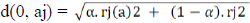 Pada tahap ini juga ditentukan city block distance, dimana setiap distance d(0,aj) didapatkan dengan menggunakan {rj(a), rj}. Dimana rj(a) -> besson-rank dari setiap alternatif setiap kriteria dan rj -> besson rank atau bobot tingkat kepentingan dari setiap kriteria.3. 	   ANALISA DAN HASIL3.1    AnalisaAlgoritma sistem merupakan penjelasan langkah-langkah penyelesaian masalah dalam perancangan aplikasi sistem pendukung keputusan dalam proses menentukan lokasi strategis untuk cabang baru dengan menggunakan metode Oreste.Tabel 3.1 Data Alternatif LokasiTabel 3.2 Kriteria PenilaianTabel 3.3  Keterangan Skala Kriteria Kepadatan Penduduk (Radius 500 Meter)Tabel 3.4 Keterangan Skala Kriteria AksesibilitasTabel 3.5 Keterangan Skala Kriteria Harga BangunanTabel 3.6 Keterangan Skala Kriteria Tingkat PersainganTabel 3.7 Keterangan Skala Kriteria Luas BangunanTabel 3.8  Penilaian Setiap Alternatif3.1.1 	Perhitungan dengan Metode OresteSesuai dengan referensi yang telah dipaparkan pada bab sebelumnya, berikut ini adalah langkah-langkah penyelesaiannya yaitu:1.	Menghitung Nilai Distence Score setiap pasangan alternatif.Distance Score  D(aj cj) =[½ r cj R + ½ r cj (a) R] 1/rSetiap pasangan alternatif dan kriteria sebagai skor jarak dan untuk posisi ideal ditempati oleh alternatif terbaik serta kriteria yang paling penting.D = Distance Scoreaj = Alternatif cj = Kriteria  R = Nilai Ketetapan Perpangkatanr  = RatioPenyelesaiannya sebagai berikut:D(a1,c1) (Jalan Datuk Kabu)D(a1,c1)= [((1/2*4,5^2)+(1/2*1^2))^1/2]D(a1,c1)=  [((4,5^2)*1/2+(1^2)*1/2))^1/2]D(a1,c1)=  [((20,25*1/2)+(1*1/2))^1/2]D(a1,c1)=  [(10,125+1/2)^1/2]D(a1,c1)=  [(10,625^1/2)]D(a1,c1)=  3,260D(a2c1) (Jalan Pancasila)D(a2,c1)= [((1/2*1^2)+(1/2*1^2))^1/2]D(a2,c1)=  [((1^2)*1/2+(1^2)*1/2))^1/2]D(a2,c1)=  [((1*1/2)+(1*1/2))^1/2]D(a2,c1)=  [(0,5+1/2)^1/2]D(a2,c1)=  [(1^1/2)]D(a2,c1)=  1D(a3c1) (Jln. Tg. Bongkar III)D(a3,c1)= [((1/2*2,5^2)+(1/2*1^2))^1/2]D(a3,c1)=  [((2,5^2)*1/2+(1^2)*1/2))^1/2]D(a3,c1)=  [((6,25*1/2)+(1*1/2))^1/2]D(a3,c1)=  [(3,125+1/2)^1/2]D(a3,c1)=  [(3,625^1/2)]D(a3,c1)=  1,904D(a4,c1) (Jalan Tuba IV)D(a4,c1)= [((1/2*4,5^2)+(1/2*1^2))^1/2]D(a4,c1)=  [((4,5^2)*1/2+(1^2)*1/2))^1/2]D(a4,c1)=  [((20,25*1/2)+(1*1/2))^1/2]D(a4,c1)=  [(10,125+1/2)^1/2]D(a4,c1)=  [(10,625^1/2)]D(a4,c1)=  3,260D(a5,c1) (Jalan Pelajar)D(a5,c1)= [((1/2*2,5^2)+(1/2*1^2))^1/2]D(a5,c1)=  [((2,5^2)*1/2+(1^2)*1/2))^1/2]D(a5,c1)=  [((6,25*1/2)+(1*1/2))^1/2]D(a5,c1)=  [(3,125+1/2)^1/2]D(a5,c1)=  [(3,625^1/2)]D(a5,c1)=  1,904D(a1c2) (Jalan Datuk Kabu)D(a1,c2)= [((1/2*5^2)+(1/2*2^2))^1/2]D(a1,c2)=  [((5^2)*1/2+(2^2)*1/2))^1/2]D(a1,c2)=  [((25*1/2)+(4*1/2))^1/2]D(a1,c2)=  [(12,5+2)^1/2]D(a1,c2)=  [(14,5^1/2)]D(a1,c2)=  3,808D(a2c2) (Jalan Pancasila) D(a2,c2)= [((1/2*2,5^2)+(1/2*2^2))^1/2]D(a2,c2)=  [((2,5^2)*1/2+(2^2)*1/2))^1/2]D(a2,c2)=  [((6,25*1/2)+(4*1/2))^1/2]D(a2,c2)=  [(3,125+2)^1/2]D(a2,c2)=  [(5,125^1/2)]D(a2,c2)=  2,264D(a3c2) (Jln. Tg. Bongkar III) D(a3,c2)= [((1/2*2,5^2)+(1/2*2^2))^1/2]D(a3,c2)=  [((2,5^2)*1/2+(2^2)*1/2))^1/2]D(a3,c2)=  [((6,25*1/2)+(4*1/2))^1/2]D(a3,c2)=  [(3,125+2)^1/2]D(a3,c2)=  [(5,125^1/2)]D(a3,c2)=  2,264D(a4c2) (Jalan Tuba IV) D(a4,c2)= [((1/2*2,5^2)+(1/2*2^2))^1/2]D(a4,c2)=  [((2,5^2)*1/2+(2^2)*1/2))^1/2]D(a4,c2)=  [((6,25*1/2)+(4*1/2))^1/2]D(a4,c2)=  [(3,125+2)^1/2]D(a4,c2)=  [(5,125^1/2)]D(a4,c2)=  2,264D(a5c2) (Jalan Pelajar) D(a5,c2)= [((1/2*2,5^2)+(1/2*2^2))^1/2]D(a5,c2)=  [((2,5^2)*1/2+(2^2)*1/2))^1/2]D(a5,c2)=  [((6,25*1/2)+(4*1/2))^1/2]D(a5,c2)=  [(3,125+2)^1/2]D(a5,c2)=  [(5,125^1/2)]D(a5,c2)=  2,264D(a1c3) (Jalan Pelajar) D(a1,c3)= [((1/2*1^2)+(1/2*3^2))^1/2]D(a1,c3)=  [((1^2)*1/2+(3^2)*1/2))^1/2]D(a1,c3)=  [((1*1/2)+(9*1/2))^1/2]D(a1,c3)=  [(0,5+4,5)^1/2]D(a1,c3)=  [(5^1/2)]D(a1,c3)=  2,236D(a2c3) (Jalan Pelajar) D(a2,c3)= [((1/2*3,5^2)+(1/2*3^2))^1/2]D(a2,c3)=  [((3,5^2)*1/2+(3^2)*1/2))^1/2]D(a2,c3)=  [((12,25*1/2)+(9*1/2))^1/2]D(a2,c3)=  [(6,125+4,5)^1/2]D(a2,c3)=  [(10,625^1/2)]D(a2,c3)=  3,260D(a3c3)(Jln. Tg. Bongkar III)D(a3,c3)= [((1/2*3,5^2)+(1/2*3^2))^1/2]D(a3,c3)=  [((3,5^2)*1/2+(3^2)*1/2))^1/2]D(a3,c3)=  [((12,25*1/2)+(9*1/2))^1/2]D(a3,c3)=  [(6,125+4,5)^1/2]D(a3,c3)=  [(10,625^1/2)]D(a3,c3)=  3,260D(a4c3)(Jalan Tuba IV)D(a4,c3)= [((1/2*3,5^2)+(1/2*3^2))^1/2]D(a4,c3)=  [((3,5^2)*1/2+(3^2)*1/2))^1/2]D(a4,c3)=  [((12,25*1/2)+(9*1/2))^1/2]D(a4,c3)=  [(6,125+4,5)^1/2]D(a4,c3)=  [(10,625^1/2)]D(a4,c3)=  3,260D(a5c3)(Jalan Pelajar)D(a5,c3)= [((1/2*3,5^2)+(1/2*3^2))^1/2]D(a5,c3)=  [((3,5^2)*1/2+(3^2)*1/2))^1/2]D(a5,c3)=  [((12,25*1/2)+(9*1/2))^1/2]D(a5,c3)=  [(6,125+4,5)^1/2]D(a5,c3)=  [(10,625^1/2)]D(a5,c3)=  3,260D(a1c4)(Jalan Datuk Kabu)D(a1,c4)= [((1/2*1,5^2)+(1/2*4^2))^1/2]D(a1,c4)=  [((1,5^2)*1/2+(4^2)*1/2))^1/2]D(a1,c4)=  [((2,25*1/2)+(16*1/2))^1/2]D(a1,c4)=  [(1,125+8)^1/2]D(a1,c4)=  [(9,125^1/2)] =  3,021D(a2c4)(Jalan Pancasila)D(a2,c4)= [((1/2*1,5^2)+(1/2*4^2))^1/2]D(a2,c4)=  [((1,5^2)*1/2+(4^2)*1/2))^1/2]D(a2,c4)=  [((2,25*1/2)+(16*1/2))^1/2]D(a2,c4)=  [(1,125+8)^1/2]D(a2,c4)=  [(9,125^1/2)] =  3,021D(a3c4)(Jln. Tg. Bongkar III)D(a3,c4)= [((1/2*3,5^2)+(1/2*4^2))^1/2]D(a3,c4)=  [((3,5^2)*1/2+(4^2)*1/2))^1/2]D(a3,c4)=  [((12,25*1/2)+(16*1/2))^1/2]D(a3,c4)=  [(6,125+8)^1/2]D(a3,c4)=  [(14,125^1/2)] = 3,758D(a4c4)(Jalan Tuba IV)D(a4,c4)= [((1/2*3,5^2)+(1/2*4^2))^1/2]D(a4,c4)=  [((3,5^2)*1/2+(4^2)*1/2))^1/2]D(a4,c4)=  [((12,25*1/2)+(16*1/2))^1/2]D(a4,c4)=  [(6,125+8)^1/2]D(a4,c4)=  [(14,125^1/2)]D(a4,c4)=  3,758D(a5c4)(Jalan Pelajar)D(a5,c4)= [((1/2*5^2)+(1/2*4^2))^1/2]D(a5,c4)=  [((5^2)*1/2+(4^2)*1/2))^1/2]D(a5,c4)=  [((25*1/2)+(16*1/2))^1/2]D(a5,c4)=  [(12,5+8)^1/2]D(a5,c4)=  [(20,5^1/2)]D(a5,c4)=  4,528D(a1c5)(Jalan Datuk Kabu)D(a1,c5)= [((1/2*5^2)+(1/2*5^2))^1/2]D(a1,c5)=  [((5^2)*1/2+(5^2)*1/2))^1/2]D(a1,c5)=  [((25*1/2)+(25*1/2))^1/2]D(a1,c5)=  [(12,5+12,5)^1/2]D(a1,c5)=  [(25^1/2)]D(a1,c5)=  5D(a2c5)(Jalan Pancasila)D(a2,c5)= [((1/2*2,5^2)+(1/2*5^2))^1/2]D(a2,c5)=  [((6,25^2)*1/2+(5^2)*1/2))^1/2]D(a2,c5)=  [((6,25*1/2)+(25*1/2))^1/2]D(a2,c5)=  [(3,125+12,5)^1/2]D(a2,c5)=  [(15,625^1/2)]D(a2,c5)=  3,953D(a3c5)(Jln. Tg. Bongkar III)D(a3,c5)= [((1/2*2,5^2)+(1/2*5^2))^1/2]D(a3,c5)=  [((6,25^2)*1/2+(5^2)*1/2))^1/2]D(a3,c5)=  [((6,25*1/2)+(25*1/2))^1/2]D(a3,c5)=  [(3,125+12,5)^1/2]D(a3,c5)=  [(15,625^1/2)]D(a3,c5)=  3,953D(a4c5)(Jalan Tuba IV)D(a4,c5)= [((1/2*2,5^2)+(1/2*5^2))^1/2]D(a4,c5)=  [((6,25^2)*1/2+(5^2)*1/2))^1/2]D(a4,c5)=  [((6,25*1/2)+(25*1/2))^1/2]D(a4,c5)=  [(3,125+12,5)^1/2]D(a4,c5)=  [(15,625^1/2)]D(a,c5)=  3,953D(a5c5)(Jalan Tuba IV)D(a5,c5)= [((1/2*2,5^2)+(1/2*5^2))^1/2]D(a5,c5)=  [((6,25^2)*1/2+(5^2)*1/2))^1/2]D(a5,c5)=  [((6,25*1/2)+(25*1/2))^1/2]D(a5,c5)=  [(3,125+12,5)^1/2]D(a5,c5)=  [(15,625^1/2)]D(a5,c5)=  3,953Berikut ini adalah hasil akumulasi nilai Distance Score-nya yaitu sebagai berikut: Tabel 3.9 Nilai Akumulasi Distance Score-nya2.  Melakukan Perangkingan.Tabel 3.10 PerangkinganBerdasarkan penyelesaian dari tabel-tabel diatas maka diperoleh hasil keputusan lokasi paling strategis untuk membuka cabang baru Azuri Water adalah Jalan Pancasila dengan akumulasi Distance Score terkecil 13,498 sehingga memperoleh Rangking 1.KESIMPULANBerdasarkan pembahasan dan evaluasi dari bab terdahulu, maka dapat ditarik kesimpulan sebagai berikut : Tahapan dalam menentukan lokasi strategis untuk cabang baru pada Azuri Water dimulai dengan menginisialisasi kriteria penilaian dan aternatif lokasi yang akan dinilai. Kemudian memberi nilai pada masing-masing alternatif lokasi lalu melakukan proses perangkingan dengan menggunakan metode Oreste.Proses analisa permasalahan yang terjadi berkaitan dengan proses menentukan lokasi strategis untuk cabang baru pada Azuri Water dilakukan dengan menerapkan metode Oreste kedalam sistem pendukung keputusan yang dibangun. Proses perancangan aplikasi menggunakan bahasa pemrograman Visual Basic .Net 2010 kemudian mengintegrasikan metode Oreste kedalam kode program yang dapat digunakan  untuk menentukan lokasi strategis untuk cabang baru pada Azuri Water secara tepat dan akurat.UCAPAN TERIMA KASIH	Puji Syukur kehadiran Allah Subhana Wa Ta’ala yang telah melimpahkan rahmat dan karunianya sehingga dapat menyelsaikan jurnal ilmiah ini. Pada kesempatan ini diucapkan terima kasih yang sebesar-besarnya kepada kedua Orang Tua tercinta yang selama ini memberikan do’a dan dukunga baik secara moril maupun materi sehingga dapat terselesaikan pendidikan dari tingkat dasar sampai bangku perkuliahan dan terselsaikannya jurnal ini.REFERENSI[1]	Ariffa Tio Hanggita, “Analisis Faktor Pemilihan Lokasi Usaha Jasa Pada UMKM Di Kecamatan Paciran,” Jurnal Manajemen Bisnis, vol. 8, no. 2, Okt. 2018.[2]	Jurnal MH Teknologi Informatika dan Komputer Thamrin, Yahdi Kusnadi, and Muhammad Wildan Dwiyansyah, "Sistem Pendukung Keputusan Untuk Penerimaan Beasiswa Dengan Metode Simple Additive Weighting (SAW) Pada Smkn 1 Ciomas Kabupaten Bogor," vol. 6, no. 1.[3]	Widiarti Purwadi, Maya Rista, and Ahmad Calam, "Sistem Pendukung Keputusan Untuk Menentukan Pemasangan Lokasi Strategis Wifi.Id Pada Telkom (Studi Kasus Pada Pemsangan Wifi.Id Di Beberapa Lokasi Medan Menggunakan Metode Oreste," Jurnal Sains Manajemen Informatika dan Komputer, vol. 19, no. 1, pp. 110-121, 2020.[4]	Agustian Sinaga et al., "PEMILIHAN TOKO HANDPHONE TERBAIK DI KOTA PEMATANGSIANTAR MENGGUNAKAN METODE ORESTE," vol. 4, no. 2, pp. 145-152.BIOGRAFI PENULISArticle Info ABSTRACT Article history: Azuri Water merupakan usaha air isi ulang yang sedang gencar mengembangkan bisnisnya di Kota Medan. Salah satunya dengan cara menambah dan membuka cabang baru. Tentu pemilihan lokasi usaha sangat berperan penting dalam kemajuan dan peningkatan penjualan. Ada banyak faktor yang mempengaruhi dalam menentukan lokasi usaha terbaik. Dan juga ada banyak alternatif lokasi yang akan dinilai layak atau tidak sebagai lokasi outlet baru. Penilaian ini tentunya membutuhkan waktu dan perhitungan yang cermat sehingga tidak menyebabkan kesalahan, atau bahkan kegagalan dalan menentukan lokasi outlet terbaik. Namun perusahaan mengalami beberapa kendala diantaranya kendala data yang akan diproses. Terlebih lagi dengan banyaknya kriteria penilaian, maka makin menambah permasalahan dan memperlambat kinerja perusahaan dalam mengambil keputusan. Adapun solusi terhadap permasalahan tersebut diatas yaitu dengan membangun suatu sistem pendukung keputusan untuk membantu dalam penentuan lokasi strategis untuk cabang baru Azuri Water. Metode yang dipilih untuk mendukung pemecahan masalah diatas adalah metode Oreste yaitu dengan cara memberikan bobot pada tiap-tiap alternatif pilihan yang ada.          Sistem pendukung keputusan ini menunjukkan bahwa dengan kemajuan ilmu pengetahuan dan teknologi dapat membantu perusahaan dalam menentukan pilihan yang tepat sesuai dengan pertimbangan dan perhitungan yang benar.Copyright © 2020 STMIK Triguna Dharma. All rights reserved Keyword: Sistem Pendukung Keputusan, Oreste, Lokasi StrategisKeyword: Sistem Pendukung Keputusan, Oreste, Lokasi StrategisNama               : M SurosoProgram Studi : Sistem Informasi Kampus           : STMIK Triguna Dharma E-Mail             : muhammadsuroso493@gmail.com Nama               : M SurosoProgram Studi : Sistem Informasi Kampus           : STMIK Triguna Dharma E-Mail             : muhammadsuroso493@gmail.com PENDAHULUANPENDAHULUANDalam menjalankan sebuah usaha, pasti pengusaha menginginkan agar barang atau jasa yang ditawarkan dapat mendapatkan respon yang positif dari konsumen, sehingga tingkat penjualan menjadi tinggi. Banyak faktor yang mempengaruhi tingkat penjualan suatu usaha, salah satu faktor yang paling berpengaruh adalah faktor lokasi. Pemilihan lokasi usaha dipengaruhi beberapa faktor berbeda penerapannya bagi satu usaha dengan usaha yang lain, sesuai produk dan jasa yang dihasilkan [1]. Ketepatan dalam pemilihan lokasi merupakan salah satu faktor yang dipertimbangkan oleh pelaku usaha sebelum membuka usahanya.Azuri Water merupakan usaha air isi ulang yang sedang gencar mengembangkan bisnisnya di Kota Medan. Salah satunya dengan cara menambah dan membuka cabang baru. Tentu pemilihan lokasi usaha sangat berperan penting dalam kemajuan dan peningkatan penjualan. Ada banyak faktor yang mempengaruhi dalam menentukan lokasi usaha terbaik. Dan juga ada banyak alternatif lokasi yang akan dinilai layak atau tidak sebagai lokasi outlet baru. Penilaian ini tentunya membutuhkan waktu dan perhitungan yang cermat sehingga tidak menyebabkan kesalahan, atau bahkan kegagalan dalan menentukan lokasi outlet terbaik. Namun perusahaan mengalami beberapa kendala diantaranya kendala data yang akan diproses. Terlebih lagi dengan banyaknya kriteria penilaian, maka makin menambah permasalahan dan memperlambat kinerja perusahaan dalam mengambil keputusan.Untuk itu diperlukan penerapan sistem pendukung keputusan dalam membantu menentukan lokasi yang tepat. Sistem Pendukung Keputusan (SPK) merupakan suatu sistem yang dapat membantu seseorang dalam meningkatkan kinerjanya dalam pengambilan keputusan [2]. Nilai dari data-data kriteria dalam kasus ini biasanya berupa kisaran dalam jangkauan nilai tertentu.Ada berbagai macam metode untuk pendukung keputusan yang dapat digunakan  dalam  melakukan penilaian lokasi strategis salah satunya adalah metode Oreste. Oreste merupakan model pengambilan keputusan yang menggunakan pendekaan kolektif dari proses pengambilan keputusan. Dalam metode Oreste terdapat hal yang unik yaitu dengan mengadopsi Besson Rank. Besson Rank merupakan pendekatan untuk membuat skala prioritas dari setiap indikator kriteria, dimana apabila terdapat nilai kriteria yang sama, maka dalam perankingannya menggunakan pendekatan rata-rata [3]. Maka untuk memecahkan masalah dan mempermudah proses penilaian lokasi strategis untuk cabang baru diperlukan penerapan sistem pendukung keputusan. Adapun sistem pendukung keputusan yang dibangun menggunakan pemrograman berbasis desktop karena aplikasi ini hanya akan digunakan di Azuri Water saja. Adapun bahasa pemrograman berbasis desktop yang digunakan adalah Microsoft Visual Basic .Net 2010 dan menggunakan database Microsoft Access 2010. Oleh karena itu, penelitian ini diangkat dengan judul “Sistem Pendukung Keputusan Menentukan Lokasi Strategis Untuk Cabang Baru Azuri Water Menggunakan Metode Oreste”.Dalam menjalankan sebuah usaha, pasti pengusaha menginginkan agar barang atau jasa yang ditawarkan dapat mendapatkan respon yang positif dari konsumen, sehingga tingkat penjualan menjadi tinggi. Banyak faktor yang mempengaruhi tingkat penjualan suatu usaha, salah satu faktor yang paling berpengaruh adalah faktor lokasi. Pemilihan lokasi usaha dipengaruhi beberapa faktor berbeda penerapannya bagi satu usaha dengan usaha yang lain, sesuai produk dan jasa yang dihasilkan [1]. Ketepatan dalam pemilihan lokasi merupakan salah satu faktor yang dipertimbangkan oleh pelaku usaha sebelum membuka usahanya.Azuri Water merupakan usaha air isi ulang yang sedang gencar mengembangkan bisnisnya di Kota Medan. Salah satunya dengan cara menambah dan membuka cabang baru. Tentu pemilihan lokasi usaha sangat berperan penting dalam kemajuan dan peningkatan penjualan. Ada banyak faktor yang mempengaruhi dalam menentukan lokasi usaha terbaik. Dan juga ada banyak alternatif lokasi yang akan dinilai layak atau tidak sebagai lokasi outlet baru. Penilaian ini tentunya membutuhkan waktu dan perhitungan yang cermat sehingga tidak menyebabkan kesalahan, atau bahkan kegagalan dalan menentukan lokasi outlet terbaik. Namun perusahaan mengalami beberapa kendala diantaranya kendala data yang akan diproses. Terlebih lagi dengan banyaknya kriteria penilaian, maka makin menambah permasalahan dan memperlambat kinerja perusahaan dalam mengambil keputusan.Untuk itu diperlukan penerapan sistem pendukung keputusan dalam membantu menentukan lokasi yang tepat. Sistem Pendukung Keputusan (SPK) merupakan suatu sistem yang dapat membantu seseorang dalam meningkatkan kinerjanya dalam pengambilan keputusan [2]. Nilai dari data-data kriteria dalam kasus ini biasanya berupa kisaran dalam jangkauan nilai tertentu.Ada berbagai macam metode untuk pendukung keputusan yang dapat digunakan  dalam  melakukan penilaian lokasi strategis salah satunya adalah metode Oreste. Oreste merupakan model pengambilan keputusan yang menggunakan pendekaan kolektif dari proses pengambilan keputusan. Dalam metode Oreste terdapat hal yang unik yaitu dengan mengadopsi Besson Rank. Besson Rank merupakan pendekatan untuk membuat skala prioritas dari setiap indikator kriteria, dimana apabila terdapat nilai kriteria yang sama, maka dalam perankingannya menggunakan pendekatan rata-rata [3]. Maka untuk memecahkan masalah dan mempermudah proses penilaian lokasi strategis untuk cabang baru diperlukan penerapan sistem pendukung keputusan. Adapun sistem pendukung keputusan yang dibangun menggunakan pemrograman berbasis desktop karena aplikasi ini hanya akan digunakan di Azuri Water saja. Adapun bahasa pemrograman berbasis desktop yang digunakan adalah Microsoft Visual Basic .Net 2010 dan menggunakan database Microsoft Access 2010. Oleh karena itu, penelitian ini diangkat dengan judul “Sistem Pendukung Keputusan Menentukan Lokasi Strategis Untuk Cabang Baru Azuri Water Menggunakan Metode Oreste”.NoKode LokasiLokasi1L-01Jalan Datuk Kabu2L-02Jalan Pancasila3L-03Jln. Tg. Bongkar III4L-04Jalan Tuba IV5L-05Jalan PelajarNoKodeNama Kriteria1K1Kepadatan Penduduk2K2Aksesibilitas3K3Harga Bangunan4K4Tingkat Persaingan5K5Luas BangunanNoKategoriSkor1> 100 KK90261 KK – 100 KK80330 KK – 60 KK704< 30 KK60NoKategoriSkor1Pinggir jalan utama90210 – 99 meter dari jalan utama803100 – 200 meter dari jalan utama704> 200 meter dari jalan utama60NoKategoriSkor1< 120 juta902120 – 160 juta803161 – 200 juta704> 200 juta60NoKategoriSkor10 - 2 pesaing9023 - 5 pesaing8036 - 8 pesaing704> 8 pesaing60NoKategoriSkor1> 80 90261  - 80 80341  - 60 704< 40 60No		LokasiC1C2C3C4C51Jalan Datuk Kabu70809090702Jalan Pancasila90908090803Jln. Tg. Bongkar III80908080804Jalan Tuba IV70908080805Jalan Pelajar8090807080NoLokasiC1C2C3C4C5Akm D. Score1Jalan Datuk Kabu3,2603,8082,2363,021517,3252Jalan Pancasila12,2643,2603,0213,95313,4983Jln. Tg. Bongkar III1,9042,2643,2603,7583,95315,1394Jalan Tuba IV3,2602,2643,2603,7583,95316,4955Jalan Pelajar1,9042,2643,2604,5283,95315,909NoLokasiAkumulasi Distance                            ScoreRangking1Jalan Pancasila13,498Rangking 12Jln. Tg. Bongkar III15,139Rangking 23Jalan Pelajar15,909Rangking 34Jalan Tuba IV16,495Rangking 45Jalan Datuk Kabu17,325Rangking 5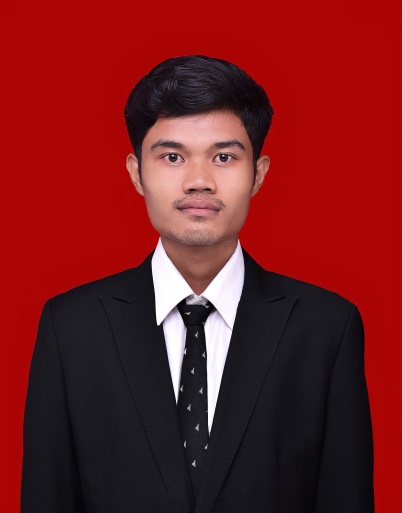 M Suroso anak laki-laki kelahiran Bagan Batu, 20 Januari 1997, Anak ke Dua dari Empat bersaudara ini merupakan seorang mahasiswa STMIK Triguna Dharma yang sedang dalam proses penyelesaian skripsi.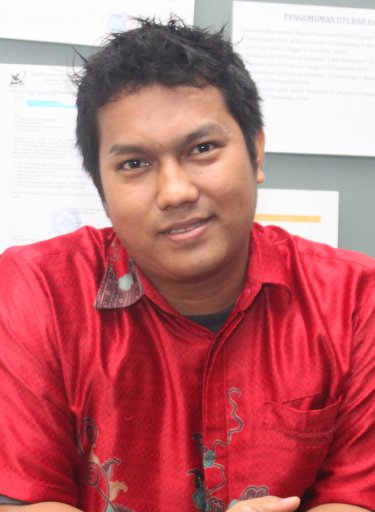 Dedi Setiawan, S.Kom., M.Kom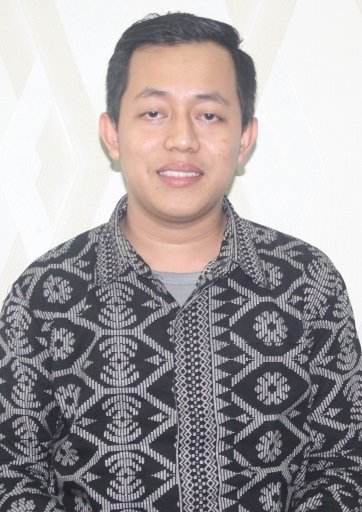 Jaka Prayuda, S.Kom., M.Kom